Муниципальное бюджетное дошкольное образовательное учреждение 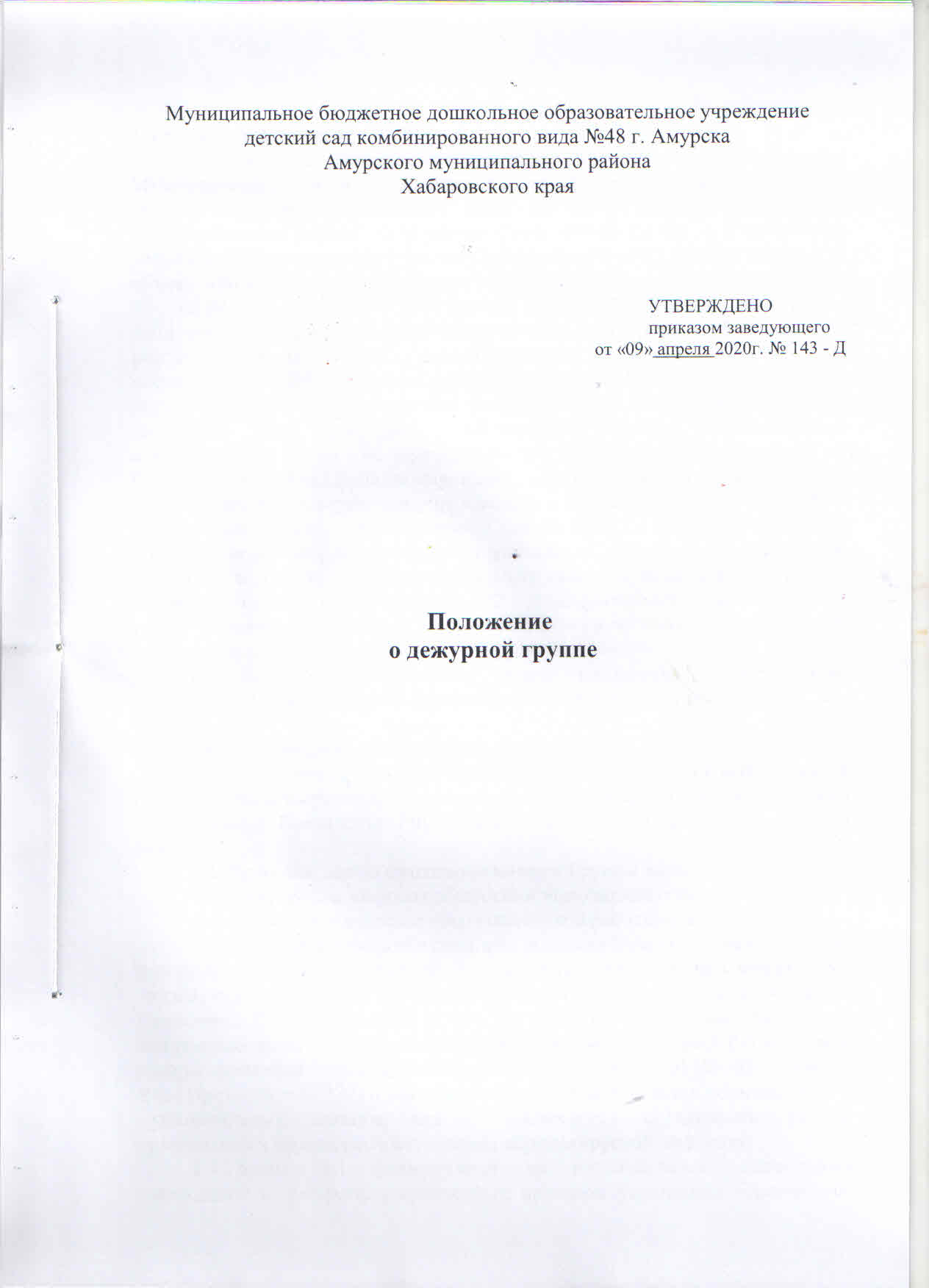 детский сад комбинированного вида №48 г. АмурскаАмурского муниципального районаХабаровского края                                                                                                 УТВЕРЖДЕНО               приказом заведующего от «09» апреля 2020г. № 143 - ДПоложение о дежурной группе1. Общие положения1.1. Настоящее Положение о дежурной группе ( далее – Положение) Муниципального бюджетного дошкольного образовательного учреждения детский сад комбинированного вида № 48 г. Амурска Амурского муниципального района Хабаровского края № 48 (далее – Учреждение) разработано в соответствии с указом Президента РФ от 25.03.2020 № 206 «Об объявлении в Российской Федерации нерабочих дней», указом Президента РФ от 02.04.2020 № 239 «О мерах по обеспечению санитарно-эпидемиологического благополучия населения на территории РФ в связи с распространением новой коронавирусной инфекции (COVID-19)», постановлением Правительства Хабаровского края от 04.04.2020 № 97 – пр «О мероприятиях по предупреждению распространения новой коронавирусной инфекции на Территории Хабаровского края», постановлением администрации Амурского муниципального района Хабаровского края от 06.04.2020 № 263 «О функционировании дежурных групп в муниципальных дошкольных образовательных учреждениях в период проведения санитарно-эпидемиологических мероприятий, связанных с распространением коронавирусной инфекции», приказа управления образования, молодёжной политики и спорта администрации Амурского муниципального района Хабаровского края от 07.04.2020 № 202 – Д «О функционировании дежурных групп в период проведения санитарно-эпидемиологических мероприятий, связанных с распространением коронавирусной инфекции».1.2.Положение устанавливает общие требования к организации функционирования дежурной группы (далее – Группы) в Учреждении.2. Условия формирования дежурной группы2.1.Включение детей в Группу осуществляется в течение необходимого периода распространения коронавирусной инфекции и до особого распоряжения Президента РФ, региональных и муниципальных органов власти.2.2. Основной целью функционирования Группы являются:-удовлетворение запросов общества и выполнение социального заказа;-охрана жизни и здоровья воспитанников и работников Учреждения.2.3.В Группу включаются дети, оба родителя (законных представителя) или единственный родитель (законный представителю) которых продолжают трудовую деятельность в организациях, перечисленных в пунктах 4-8 указа Президента РФ от 02.04.2020 № 239 «О мерах по обеспечению санитарно-эпидемиологического благополучия населения на территории РФ в связи с распространением новой коронавирусной инфекции (COVID-19)» (далее – Указ Президента № 239) и иных нормативно-правовых актах региональных и муниципальных органов власти, касающиеся организации работы организаций в период распространения коронавирусной инфекции.2.4.Группа (ы) формируются из воспитанников дошкольных учреждений г. Амурска, закрепленных приказом управления образования, молодёжной политики и спорта администрации Амурского муниципального района Хабаровского края от 07.04.2020 № 202 – Д «О функционировании дежурных групп в период проведения санитарно-эпидемиологических мероприятий, связанных с распространением коронавирусной инфекции».2.5.Заведующие детских садов, закрепленных за Учреждением:- формируют свою потребность в дежурной группе;-направляют письменное уведомление в адрес заведующего Учреждением с указанием Ф.И.О. воспитанника и его родителей (законных представителей), справок с места работы родителей (законных представителей), адреса фактического проживания семьи и контактные телефоны;-предоставляют медицинские карты воспитанников по акту передачи. 3. Порядок приема в дежурную группу3.1.Прием детей в Группу осуществляет заведующий Учреждением на основании: -заявления родителей (законных представителей);-справки с места работы родителей (законных представителей), подтверждающей необходимость нахождения работника по месту трудовой деятельности, оформленной в свободной форме. Ответственность за достоверность, предоставленных сведений несут родители (законные представители) и должностные лица, выдавшие справку;-медицинской справки, выданной КГБУЗ «Амурская районная центральная больница»;-медицинской карты ребенка;-договора по предоставлению услуги по присмотру и уходу с родителями (законными представителями) дошкольных учреждений, закрепленных за Учреждением на период временного пребывания детей;-приказа заведующего Учреждения о зачислении ребенка в Группу.3.2.Заявление и требуемые документы родитель (законный представитель) вправе подать в Учреждение любым доступным способом, в том числе с использованием информационно-телекоммуникационной сети Интернет.3.3.Для зачисления в Группу воспитанников Учреждения делается дополнение к договору об образовании.3.4. Во включении в Группу может быть отказано в случае, если:-один из родителей или единственный родитель (законный представитель) ребенка не является работником, на которого не распространяется действие Указа Президента № 239 и иных нормативно-правовых актов, изданных региональными и муниципальными органами власти, касающиеся организации работы организаций в период распространения коронавирусной инфекции;-родитель (ли) (законные представители) не предоставят документы, указанные в пункте 3.1 настоящего Положения.3.5. Ответ родителям (законным представителям) о принятии ребенка в Группу или отказе от принятия в нее возлагается на заведующего Учреждением и может направляться по телекоммуникационным каналам связи в течение 1 рабочего дня после обращения родителей (законных представителей) в Учреждение.4. Порядок функционирования дежурной группы4.1.Группа формируются приказом заведующего Учреждением. Количество Групп в Учреждении определяется запросом (потребностью) родителей (законных представителей) и указывается в приказе.4.2.Предельная наполняемость одной Группы определяется в соответствии Санитарно-эпидемиологическим правилам и нормативам СанПиН 2.4.1.3049-13 «Санитарно-эпидемиологические требования к устройству, содержанию и организации режима работы дошкольных образовательных организаций» (утв. постановлением Главного государственного санитарного врача РФ от 15 мая 2013 г. N 26). Список воспитанников дежурных групп утверждает заведующий Учреждением.4.3.Группа может быть сформирована по одновозрастному и разновозрастному принципу.4.4.Группа функционируют по 5-дневной рабочей неделе с понедельника по пятницу (выходные дни – суббота и воскресенье) с 12-часовым пребыванием детей.4.5Ежедневный утренний прием воспитанников в Группу осуществляется воспитателем и (или) медицинским работником в соответствии с рекомендациями Росптребнадзора, Минздрава и пунктом 11.2 СанПиН 2.4.1.3049-13: опрос родителей о состоянии здоровья детей, визуальный осмотр, термометрия. Данные заносятся в Журнал утреннего фильтра.4.6.Воспитателями ведется ежедневный учет посещения воспитанниками, поступающими в Группу.4.7.Воспитанники Группы обеспечиваются 5 – ти разовым питанием в соответствии с утвержденным меню.4.8.Присмотр и уход за детьми в Группе осуществляется в соответствие с режимом дня, действующими санитарно-эпидемиологическими правилами и нормами, с учетом возраста воспитанников в форме совместной с воспитателем и самостоятельной деятельности.4.9.Деятельность Группы осуществляется только в групповой ячейке и на территории, закрепленной за Группой. Проведение занятий в музыкальном и физкультурном зале для воспитанников Группы не допускается.4.10.Группа функционируют с учетом необходимых санитарно-гигиенических, противоэпидемических условий, а также соблюдения правил пожарной безопасности и антитеррористической защищенности.4.11.Обязательной документацией Группы является:-табель посещаемости воспитанников;-сведения о родителях;-Журнал утреннего фильтра;- планирования совместной деятельности педагога с детьми.5. Права участников дежурной группы5.1. Работники Учреждения, отвечающие за утренний прием вправе:-не принимать в Учреждение воспитанников с признаками катаральных явлений, явлений интоксикации, температурой, отклоняющейся от нормальной, иными признаками заболевания;-интересоваться у родителей (законных представителей) о состоянии здоровья детей при проведении утреннего осмотра;-вести мониторинг состоянии здоровья воспитанников в течение всего времени пребывания в Учреждении;-проводить разъяснительную работу с родителями (законными представителями) воспитанников о соблюдении правил личной гигиены и профилактике инфекционных заболеваний.5.2. Родители (законные представители) воспитанников, вправе:-интересоваться проведением деятельности по присмотру и уходу в период нахождения ребенка в Учреждении;-получать информацию от работников Учреждения о состоянии здоровья своего ребенка.6. Порядок прекращения работы дежурной группы6.1.Функционирование Группы прекращает (приостанавливает) приказом заведующий Учреждением, в случае отсутствия запроса родителей (законных представителей) воспитанников, положительных изменений эпидемиологической ситуации в регионе, на основании нормативно-правовых актов региональных и муниципальных органов власти.__________________________________